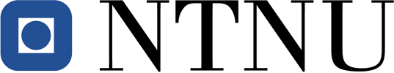 Fastsatt av prorektor for utdanning 10.12.2020STANDARDAVTALEom utføring av studentoppgave i samarbeid med ekstern virksomhetAvtalen er ufravikelig for studentoppgaver (heretter oppgave) ved NTNU som utføres i samarbeid med ekstern virksomhet.Forklaring av begrep Opphavsrett Er den rett som den som skaper et åndsverk har til å fremstille eksemplar av åndsverket og gjøre det tilgjengelig for allmennheten. Et åndsverk kan være et litterært, vitenskapelig eller kunstnerisk verk. En studentoppgave vil være et åndsverk. Eiendomsrett til resultaterBetyr at den som eier resultatene bestemmer over disse. Utgangspunktet er at studenten eier resultatene fra sitt studentarbeid. Studenten kan også overføre eiendomsretten til den eksterne virksomheten. Bruksrett til resultaterDen som eier resultatene kan gi andre en rett til å bruke resultatene, f.eks. at studenten gir NTNU og den eksterne virksomheten rett til å bruke resultatene fra studentoppgaven i deres virksomhet.ProsjektbakgrunnDet partene i avtalen har med seg inn i prosjektet, dvs. som vedkommende eier eller har rettigheter til fra før og som brukes i det videre arbeidet med studentoppgaven. Dette kan også være materiale som tredjepersoner (som ikke er part i avtalen) har rettigheter til. Utsatt offentliggjøringBetyr at oppgaven ikke blir tilgjengelig for allmennheten før etter en viss tid, f.eks. før etter tre år. Da vil det kun være veileder ved NTNU, sensorene og den eksterne virksomheten som har tilgang til studentarbeidet de tre første årene etter at studentarbeidet er innlevert.   AvtaleparterPartene har ansvar for å klarere eventuelle immaterielle rettigheter som studenten, NTNU, den eksterne eller tredjeperson (som ikke er part i avtalen) har til prosjektbakgrunn før bruk i forbindelse med utførelse av oppgaven. Eierskap til prosjektbakgrunn skal fremgå av eget vedlegg til avtalen der dette kan ha betydning for utførelse av oppgaven. Utførelse av oppgaveStudenten skal utføre: (sett kryss)Ansvarlig veileder ved NTNU har det overordnede faglige ansvaret for utforming og godkjenning av prosjektbeskrivelse og studentens læring.Ekstern virksomhet sine plikterEkstern virksomhet skal stille med en kontaktperson som har nødvendig faglig kompetanse til å gi studenten tilstrekkelig veiledning i samarbeid med veileder ved NTNU. Ekstern kontaktperson fremgår i punkt 1. Formålet med oppgaven er studentarbeid. Oppgaven utføres som ledd i studiet. Studenten skal ikke motta lønn eller lignende godtgjørelse fra den eksterne for studentarbeidet. Utgifter knyttet til gjennomføring av oppgaven skal dekkes av den eksterne.  Aktuelle utgifter kan for eksempel være reiser, materialer for bygging av prototyp, innkjøp av prøver, tester på lab, kjemikalier. Studenten skal klarere dekning av utgifter med ekstern virksomhet på forhånd. Dekning av utgifter til annet enn det som er oppført her avgjøres av den eksterne underveis i arbeidet. Studentens rettigheter Studenten har opphavsrett til oppgaven. Alle resultater av oppgaven, skapt av studenten alene gjennom arbeidet med oppgaven, eies av studenten med de begrensninger som følger av punkt 5, 6 og 7 nedenfor. Eiendomsretten til resultatene overføres til ekstern virksomhet hvis punkt 5 b er avkrysset eller for tilfelle som i punkt 6 (overføring ved patenterbare oppfinnelser).  I henhold til lov om opphavsrett til åndsverk beholder alltid studenten de ideelle rettigheter til eget åndsverk, dvs. retten til navngivelse og vern mot krenkende bruk. Studenten har rett til å inngå egen avtale med NTNU om publisering av sin oppgave i NTNUs institusjonelle arkiv på Internett (NTNU Open). Studenten har også rett til å publisere oppgaven eller deler av den i andre sammenhenger dersom det ikke i denne avtalen er avtalt begrensninger i adgangen til å publisere, jf. punkt 8. Den eksterne virksomheten sine rettigheterDer oppgaven bygger på, eller videreutvikler materiale og/eller metoder (prosjektbakgrunn) som eies av den eksterne, eies prosjektbakgrunnen fortsatt av den eksterne. Hvis studenten skal utnytte resultater som inkluderer den eksterne sin prosjektbakgrunn, forutsetter dette at det er inngått egen avtale om dette mellom studenten og den eksterne virksomheten. Alternativ a) (sett kryss) HovedregelDette innebærer at ekstern virksomhet skal ha rett til å benytte resultatene av oppgaven i egen virksomhet. Retten er ikke-eksklusiv.

Alternativ b) (sett kryss) UnntakGodtgjøring ved patenterbare oppfinnelserDersom studenten i forbindelse med utførelsen av oppgaven har nådd frem til en patenterbar oppfinnelse, enten alene eller sammen med andre, kan den eksterne kreve retten til oppfinnelsen overført til seg. Dette forutsetter at utnyttelsen av oppfinnelsen faller inn under den eksterne sitt virksomhetsområde. I så fall har studenten krav på rimelig godtgjøring. Godtgjøringen skal fastsettes i samsvar med arbeidstakeroppfinnelsesloven § 7. Fristbestemmelsene i § 7 gis tilsvarende anvendelse. NTNU sine rettigheter De innleverte filer av oppgaven med vedlegg, som er nødvendig for sensur og arkivering ved NTNU, tilhører NTNU. NTNU får en vederlagsfri bruksrett til resultatene av oppgaven, inkludert vedlegg til denne, og kan benytte dette til undervisnings- og forskningsformål med de eventuelle begrensninger som fremgår i punkt 8. Utsatt offentliggjøring  Hovedregelen er at studentoppgaver skal være offentlige.Sett kryssI særlige tilfeller kan partene bli enige om at hele eller deler av oppgaven skal være undergitt utsatt offentliggjøring i maksimalt tre år. Hvis oppgaven unntas fra offentliggjøring, vil den kun være tilgjengelig for student, ekstern virksomhet og veileder i denne perioden. Sensurkomiteen vil ha tilgang til oppgaven i forbindelse med sensur. Student, veileder og sensorer har taushetsplikt om innhold som er unntatt offentliggjøring.Oppgaven skal være underlagt utsatt offentliggjøring i (sett kryss hvis dette er aktuelt):Sett kryss                         Sett datoDersom partene, etter at oppgaven er ferdig, blir enig om at det ikke er behov for utsatt offentliggjøring, kan dette endres. I så fall skal dette avtales skriftlig.Vedlegg til oppgaven kan unntas ut over tre år etter forespørsel fra ekstern virksomhet. NTNU (ved instituttet) og student skal godta dette hvis den eksterne har saklig grunn for å be om at et eller flere vedlegg unntas. Ekstern virksomhet må sende forespørsel før oppgaven leveres.  De delene av oppgaven som ikke er undergitt utsatt offentliggjøring, kan publiseres i NTNUs institusjonelle arkiv, jf. punkt 4, siste avsnitt. Selv om oppgaven er undergitt utsatt offentliggjøring, skal ekstern virksomhet legge til rette for at studenten kan benytte hele eller deler av oppgaven i forbindelse med jobbsøknader samt videreføring i et master- eller doktorgradsarbeid.GenereltDenne avtalen skal ha gyldighet foran andre avtaler som er eller blir opprettet mellom to av partene som er nevnt ovenfor. Dersom student og ekstern virksomhet skal inngå avtale om konfidensialitet om det som studenten får kjennskap til i eller gjennom den eksterne virksomheten, kan NTNUs standardmal for konfidensialitetsavtale benyttes. Den eksterne sin egen konfidensialitetsavtale, eventuell konfidensialitetsavtale den eksterne har inngått i samarbeidprosjekter, kan også brukes forutsatt at den ikke inneholder punkter i motstrid med denne avtalen (om rettigheter, offentliggjøring mm). Dersom det likevel viser seg at det er motstrid, skal NTNUs standardavtale om utføring av studentoppgave gå foran. Eventuell avtale om konfidensialitet skal vedlegges denne avtalen.   Eventuell uenighet som følge av denne avtalen skal søkes løst ved forhandlinger. Hvis dette ikke fører frem, er partene enige om at tvisten avgjøres ved voldgift i henhold til norsk lov. Tvisten avgjøres av sorenskriveren ved Sør-Trøndelag tingrett eller den han/hun oppnevner.Denne avtale er signert i fire eksemplarer hvor partene skal ha hvert sitt eksemplar. Avtalen er gyldig når den er underskrevet av NTNU v/instituttleder. Signaturer: Norges teknisk-naturvitenskapelige universitetNorges teknisk-naturvitenskapelige universitet (NTNU)Institutt:Veileder ved NTNU:e-post og tlf.Ekstern virksomhet:Ekstern virksomhet sin kontaktperson, e-post og tlf.: Student:Fødselsdato:Ev. flere studenterMasteroppgave    BacheloroppgaveProsjektoppgave   Annen oppgaveStartdato: Sluttdato:Oppgavens arbeidstittel er:Ekstern virksomhet skal dekke følgende utgifter til utførelse av oppgaven:Ekstern virksomhet skal ha bruksrett til resultatene av oppgavenEkstern virksomhet skal ha eiendomsretten til resultatene av oppgaven og studentens bidrag i ekstern virksomhet sitt prosjekt Begrunnelse for at ekstern virksomhet har behov for å få overført eiendomsrett til resultatene: Oppgaven skal være offentlig     ett år     to år    tre årBehovet for utsatt offentliggjøring er begrunnet ut fra følgende:Instituttleder:Dato:Veileder ved NTNU:Dato:Ekstern virksomhet:Dato:Student:Dato:Ev. flere studenter